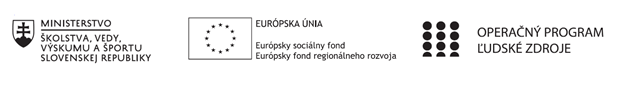 Štvrťročná správa o činnosti pedagogického zamestnanca pre štandardnú stupnicu jednotkových nákladov „hodinová sadzba učiteľa/učiteľov podľa kategórie škôl (ZŠ, SŠ) - počet hodín strávených vzdelávacími aktivitami („extra hodiny“)“Operačný programOP Ľudské zdroje Prioritná os1 Vzdelávanie PrijímateľBanskobystrický samosprávny kraj - Stredná zdravotnícka škola LučenecNázov projektuModerné vzdelávanie pre prax 2Kód ITMS ŽoP 312011ACM22001Meno a priezvisko pedagogického zamestnancaMgr. Beáta Murín  (Jurigová)Druh školy SŠNázov a číslo rozpočtovej položky rozpočtu projektu4.6.1.štandardná stupnica jednotkových nákladov – extra hodinyObdobie vykonávanej činnosti01.09.2020 – 30.09.2020Správa o činnosti:   Predmet: Administratíva a zdravotnícka dokumentácia – druhý ročník, trieda 2.BVšeobecné zhrnutie: tematicko-výchovno vzdelávací plán bol v 2. ročníku rozšírený o jednu vyučovaciu hodinu. Cieľom týchto hodín je zamerať sa na obsahový a výkonový štandard prierezových tém, čím budeme rozvíjať najmä čitateľskú, matematickú  a finančnú gramotnosť žiakov. Chceme aby žiaci, tieto vedomosti vedeli aplikovať v reálnych situáciách. September 2020 – 4 extra hodinyPopis činností:Na úvodnej hodine sme si povedali, čo budeme počas týchto hodín preberať a načo nám poslúžia. Témou hodiny bola Pozvánka – žiaci na základe vysvetlenia jednotlivých náležitostí pozvánky samostatne vypracovali svoju vlastnú pozvánku ( pozvánku na oslavu, RZ, imatrikuláciu ... ), dôraz sa kládol na rozvoj IKT zručností na PC. Na hodinách sme sa venovali oboznámeniu s platobným stykom, jeho rozdeleniu – žiaci na základe rôznych platobných situácii priradili doklady k jednotlivým druhom platobného styku.Pri téme kombinovaný platobný styk – žiaci sa oboznámili s vypisovaním dokladov kombinovaného platobného styku, na základe modelovej situácie osvojili si správne vypísanie zaplatenia poplatku cez poštovú poukážku a vypísanie podacieho lístka. Oboznámili sa s možnosťou platby INKASA – SIPO rôznymi spôsobmi. V rámci tejto hodiny si osvojili aj pojmy ako IBAN, číslo účtu, predčíslie, kód banky, špecifický, variabilný a konštantný symbol.  V téme osobný účet, platobná karta, vklad a výber z účtu sa žiaci oboznámili s podmienkami založenia osobného účtu, možnosťami jeho využívania, s používaním platobnej karty, s výberom a vkladom finančných prostriedkov na účet, uviedli svoje vlastné skúsenosti s osobnými účtami a platbami kartou. Využívali sme formu Brainstorming v slove osobný účet a žiaci postupne dopĺňali formou pojmovej mapy slová, ktoré ich v súvislosti s osobným účtom napadli. Pri téme bezhotovostný platobný styk – PÚ, TPÚ, HPÚ, internet banking – žiaci na základe modelovej situácie zaplatenia poplatku prostredníctvom osobného účtu bezhotovostne samostatne vyhotovili príkaz na úhradu, oboznámili sa tiež s možnosťou trvalej a hromadnej platby. Zaujali postoj k téme a vyjadrili svoj názor o výhodách internet bankingu, jeho využití cez počítač, mobilný telefón, tablet. Názorne sa oboznámili s prácou v internet bankingu – prihlásenie, pohyby na účte, zadávanie príkazu na úhradu. Žiaci počas hodiny vyplnili online FQ test aby zistili, ako sú na tom so svojimi finančnými vedomosťami z oblasti bankovníctva. Vypracoval (meno, priezvisko, dátum)Mgr. Beáta Murín (Jurigová), 30.09.2020PodpisSchválil (meno, priezvisko, dátum)Mgr. Miroslav Sekula, 29.10.2020Podpis